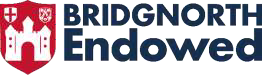 Bridgnorth Endowed School Application Form TEACHINGCONFIDENTIALOffice OnlyThank you for your interest in applying for a post at Bridgnorth Endowed School. Please complete this form and email it to vdober@bridgnorthendowed.co.uk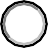 EQUAL OPPORTUNITY MONITORING FORM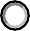 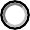 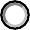 This sheet will be detached from your application form and will not be seen by anyone involved in the selection process. We will use this information for monitoring our recruitment processes and, if you are appointed, for our personnel/payroll records. Please complete in block capitals or by ticking the relevant boxCandidate’s Name:Post Applied For:1.  Personal Details1.  Personal DetailsSurname:Preferred Title:First Names:Previous Names:Address:Address:Postcode:Date of Birth: (DD/MM/YY):Mobile Number:Home Phone Number:Email:Email:DfES Reference No:National Insurance No:Asylum & Immigration Act 1996Are you a UK/EU/EEA Citizen?	YES    NO If your application is successful, you will need to provide evidence of your entitlement to live and work in the UK.Asylum & Immigration Act 1996Are you a UK/EU/EEA Citizen?	YES    NO If your application is successful, you will need to provide evidence of your entitlement to live and work in the UK.2.  Teaching Education, Qualifications and Training2.  Teaching Education, Qualifications and Training2.  Teaching Education, Qualifications and Training2.  Teaching Education, Qualifications and Training2.  Teaching Education, Qualifications and Training2.  Teaching Education, Qualifications and TrainingName of teacher training institution:Name of teacher training institution:Name of teacher training institution:Name of teacher training institution:Name of teacher training institution:Name of teacher training institution:Have you successfully completed the induction year as a qualified teacher in this country, as required by the Department of Education?Have you successfully completed the induction year as a qualified teacher in this country, as required by the Department of Education?Have you successfully completed the induction year as a qualified teacher in this country, as required by the Department of Education?Have you successfully completed the induction year as a qualified teacher in this country, as required by the Department of Education?YESNO If yes, please give date of completion:If yes, please give date of completion:If yes, please give date of completion:If yes, please give date of completion:If yes, please give date of completion:If yes, please give date of completion:From (month/year)To (month/year)To (month/year)Qualification obtainedQualification obtainedQualification obtainedSubjects, main and subsidiary:Subjects, main and subsidiary:Subjects, main and subsidiary:Subjects, main and subsidiary:Subjects, main and subsidiary:Subjects, main and subsidiary:Age range of studentsAge range of studentsOther special interests, including languages spokenOther special interests, including languages spokenOther special interests, including languages spokenOther special interests, including languages spokenSuperannuation SchemeSuperannuation SchemeSuperannuation SchemeSuperannuation SchemeSuperannuation SchemeSuperannuation SchemeDo you contribute to the Teacher’s Superannuation Scheme?Do you contribute to the Teacher’s Superannuation Scheme?Do you contribute to the Teacher’s Superannuation Scheme?Do you contribute to the Teacher’s Superannuation Scheme?YESNO If you contribute to another scheme, please give details:If you contribute to another scheme, please give details:If you contribute to another scheme, please give details:If you contribute to another scheme, please give details:If you contribute to another scheme, please give details:If you contribute to another scheme, please give details:Have you elected to pay Superannuation contributions for part-time teaching?Have you elected to pay Superannuation contributions for part-time teaching?Have you elected to pay Superannuation contributions for part-time teaching?Have you elected to pay Superannuation contributions for part-time teaching?YESNO 3.  Education, Qualifications and Training3.  Education, Qualifications and Training3.  Education, Qualifications and Training3.  Education, Qualifications and TrainingName of School/College/Universityattended (after age 11)From - To(Month/Year)Qualificationsincluding gradesDate Obtained(Month /Year)4.	In-Service Training and Development4.	In-Service Training and Development4.	In-Service Training and Development4.	In-Service Training and DevelopmentGive details of relevant courses and training undertaken in the last five years.Give details of relevant courses and training undertaken in the last five years.Give details of relevant courses and training undertaken in the last five years.Give details of relevant courses and training undertaken in the last five years.Dates and DurationTitle of Course/Training (including home study anddistance learning)Name of ProviderQualification Obtained (if any)5.  Membership of Professional Bodies5.  Membership of Professional Bodies5.  Membership of Professional Bodies5.  Membership of Professional BodiesDateProfessional BodyNumberGrade/ Level6.  Career History6.  Career History6.  Career History6.  Career History6.  Career History6.  Career History6.  Career History6.  Career HistoryPlease give details of all full and part-time work including all paid and unpaid employment or experience after the age of 18, e.g. commercial experience, raising family, youth work and voluntary work. Complete the columns working backwards from present date. Please do not leave any gaps – detail the reasons for the gaps on the form below.Please give details of all full and part-time work including all paid and unpaid employment or experience after the age of 18, e.g. commercial experience, raising family, youth work and voluntary work. Complete the columns working backwards from present date. Please do not leave any gaps – detail the reasons for the gaps on the form below.Please give details of all full and part-time work including all paid and unpaid employment or experience after the age of 18, e.g. commercial experience, raising family, youth work and voluntary work. Complete the columns working backwards from present date. Please do not leave any gaps – detail the reasons for the gaps on the form below.Please give details of all full and part-time work including all paid and unpaid employment or experience after the age of 18, e.g. commercial experience, raising family, youth work and voluntary work. Complete the columns working backwards from present date. Please do not leave any gaps – detail the reasons for the gaps on the form below.Please give details of all full and part-time work including all paid and unpaid employment or experience after the age of 18, e.g. commercial experience, raising family, youth work and voluntary work. Complete the columns working backwards from present date. Please do not leave any gaps – detail the reasons for the gaps on the form below.Please give details of all full and part-time work including all paid and unpaid employment or experience after the age of 18, e.g. commercial experience, raising family, youth work and voluntary work. Complete the columns working backwards from present date. Please do not leave any gaps – detail the reasons for the gaps on the form below.Please give details of all full and part-time work including all paid and unpaid employment or experience after the age of 18, e.g. commercial experience, raising family, youth work and voluntary work. Complete the columns working backwards from present date. Please do not leave any gaps – detail the reasons for the gaps on the form below.Please give details of all full and part-time work including all paid and unpaid employment or experience after the age of 18, e.g. commercial experience, raising family, youth work and voluntary work. Complete the columns working backwards from present date. Please do not leave any gaps – detail the reasons for the gaps on the form below.DatesDatesEmployer's Name/Address &AgeApprox.Salary ScaleFull Time/Reason forYour Job TitleRangeSchool(includePart TimeLeaving /FromToRollresponsibility(StateAmount of(mm/yy)(mm/yy)points)proportion)NoticeRequiredContinue on a separate sheet if necessary. Please put your full name on additional sheets.Continue on a separate sheet if necessary. Please put your full name on additional sheets.Continue on a separate sheet if necessary. Please put your full name on additional sheets.Continue on a separate sheet if necessary. Please put your full name on additional sheets.Continue on a separate sheet if necessary. Please put your full name on additional sheets.Continue on a separate sheet if necessary. Please put your full name on additional sheets.Continue on a separate sheet if necessary. Please put your full name on additional sheets.Continue on a separate sheet if necessary. Please put your full name on additional sheets.7.  Application StatementPlease give any information which you think will help us consider your application, including details of your present or most recent job, or other relevant experience and any specialised knowledge you have. You should try to relate your information to the job description and person specification for the post to which you are applying.Please continue on the next page if necessary.7.  Application Statement (continued)8.  DrivingPlease complete this section if the person specification for the post includes these requirementsDo you have a valid driving licence?	YES   NO If YES, type of licenceDo you have access to a vehicle which you are able to use for work purposes?	YES NO 9.  References9.  ReferencesPlease give details of two referees whom we may ask about your suitability for the post. One of these should be your current or most recent employer. References will normally only be taken up if you are selected for interview. Referees must not be related to you. We reserve the right to approach your current and any previous employer.Please give details of two referees whom we may ask about your suitability for the post. One of these should be your current or most recent employer. References will normally only be taken up if you are selected for interview. Referees must not be related to you. We reserve the right to approach your current and any previous employer.Reference 1 Name:Reference 1 Name:Email:Tel:Occupation:Relationship to Candidate:Reference 2 Name:Reference 2 Name:Email:Tel:Occupation:Relationship to Candidate:NOTE: Unless you specify otherwise, we will not consult you prior to approaching these referees.We will not confirm an offer of appointment until we have received two references that are satisfactory in our opinion.NOTE: Unless you specify otherwise, we will not consult you prior to approaching these referees.We will not confirm an offer of appointment until we have received two references that are satisfactory in our opinion.10. Rehabilitation of Offenders Act 1974Bridgnorth Endowed School is committed to safeguarding and promoting the welfare of children and young people and expects all staff to share that commitment.All applicants who are offered employment will be subject to an Enhanced Disclosure check from the Disclosure and Barring Service before their appointment is confirmed.Criminal ConvictionsThe amendments to the Rehabilitation of Offenders Act 1974 (Exceptions) Order 1975 (2013 and 2020) provides that when applying for certain jobs and activities, certain convictions and cautions are considered ‘protected’. This means that they do not need to be disclosed to employers, and if they are disclosed, employers cannot take them into account.Should you be shortlisted for interview you will be asked to declare on a separate form whether you have anyconvictions or cautions that are not “protected” in line with this legislation. Further information on the filtering ofthese cautions and convictions can be found in the DBS filtering guide.”FOR COMPLETITION BY THE APPOINTING OFFICERI confirm that, if shortlisted, a Disclosure form will be sent to the applicantSigned:	Position held:	Date:11. Relationship to Members or Employees11. Relationship to Members or EmployeesPlease give the details of any governor or employee of the school. Canvassing will disqualify a candidate from appointment.Please give the details of any governor or employee of the school. Canvassing will disqualify a candidate from appointment.Name:Relationship:12. Data Protection ActThe information or data which you have supplied on this form will be processed and held on computer and hard copy (this will be destroyed if unsuccessful) and will also be processed and held on your personal records if you are appointed.The data may be processed by the school for the purposes of equality monitoring, compiling statistics and for the keeping of other employment records, government or other returns.By signing and returning this application form you will be deemed to be giving your explicit consent to processing of data contained or referred to on it, including any information which may be considered to be sensitive personal data.13. Your Signature13. Your SignatureI certify that to the best of my knowledge, the details provided on this form and all other supporting papers are true and correct. Furthermore, I understand that if I have provided false or misleading information in response to any questions on this form or have failed to disclose information that I should disclose, this will result in the termination of any contract of employment entered into, or the withdrawal of any offer of employment. I also hereby give my explicit consent to the processing of data contained or referred to on this form, in accordance with the Data Protection Act 1998 and any subsequent legislation.I certify that to the best of my knowledge, the details provided on this form and all other supporting papers are true and correct. Furthermore, I understand that if I have provided false or misleading information in response to any questions on this form or have failed to disclose information that I should disclose, this will result in the termination of any contract of employment entered into, or the withdrawal of any offer of employment. I also hereby give my explicit consent to the processing of data contained or referred to on this form, in accordance with the Data Protection Act 1998 and any subsequent legislation.Signature of Applicant:Date:NOTE: If an application is made online, you will be asked to sign this form if invited to interview.NOTE: If an application is made online, you will be asked to sign this form if invited to interview.Vacancy InformationJob title:Closing Date:Where did you see the advertisement for this position?Personal InformationPersonal InformationName:Date of birth:Gender:	MALE      FEMALE Gender:	MALE      FEMALE Ethnic OriginEthnic OriginEthnic OriginPlease select the box which most closely describes your cultural background.Please select the box which most closely describes your cultural background.Please select the box which most closely describes your cultural background.White British	 White Irish	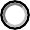 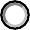 White and Black Caribbean	 White and Black African	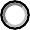 Indian	 Pakistani	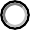 White OtherWhite and Asian	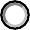 Bangladeshi	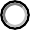 CaribbeanMixed Other	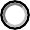 Asian other	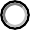 AfricanChinese	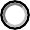 Black otherOther ethnic group (please specify):Other ethnic group (please specify):Other ethnic group (please specify):DisabilityDisabilityDisabilityDo you have a disability in respect of employment in this post?YESNO If you are selected for interview, are there any special arrangements we would need to make for you?YESNO If YES and you are successful in obtaining an interview, we will contact you after the shortlist has been drawn up to discuss arrangements.If YES and you are successful in obtaining an interview, we will contact you after the shortlist has been drawn up to discuss arrangements.If YES and you are successful in obtaining an interview, we will contact you after the shortlist has been drawn up to discuss arrangements.